ÖLÜM I                                         DERS PLANI                     Şubat 2023          BÖLÜM II              BÖLÜM IIIBÖLÜM IV Türkçe Öğretmeni                                                                                                                                                                                                    tunghay@gmail.com                                                                                                                   Okul Müdürü   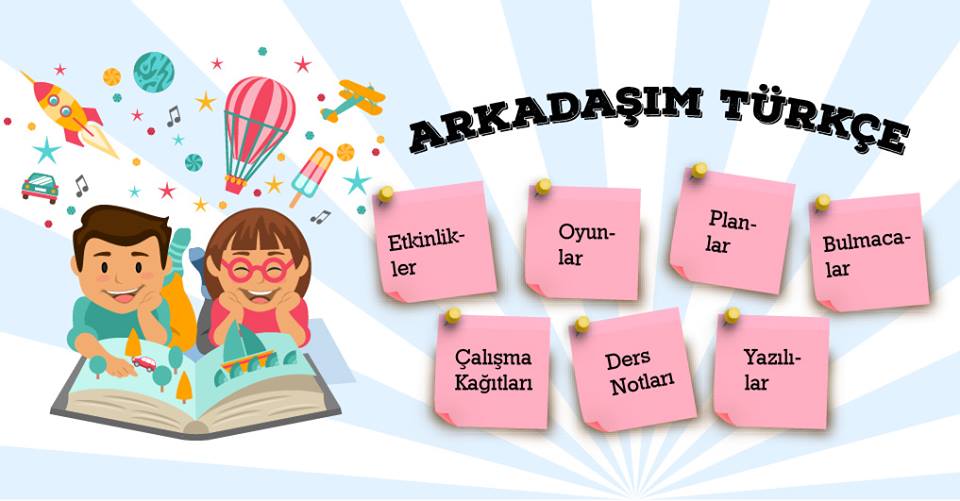 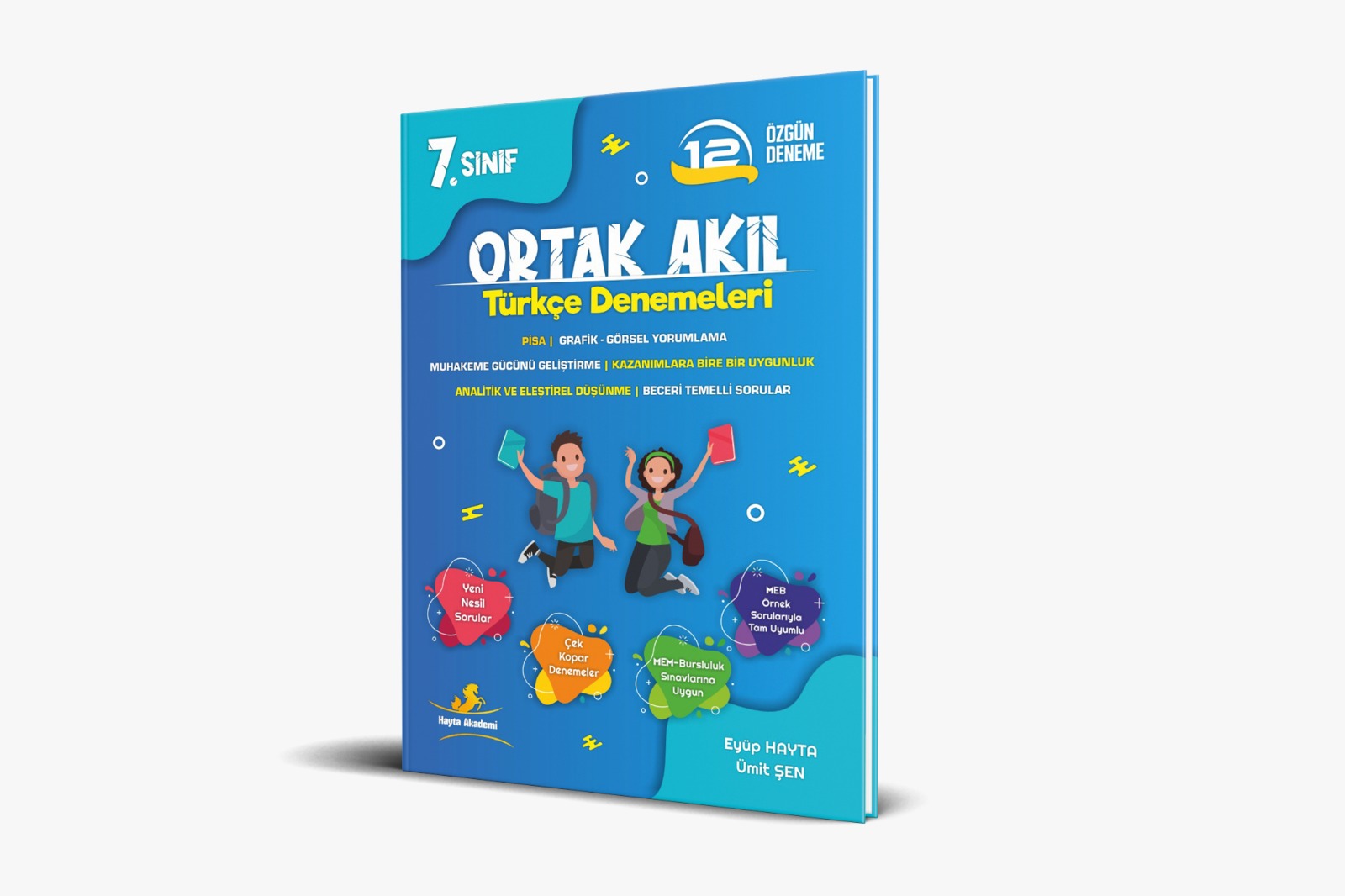 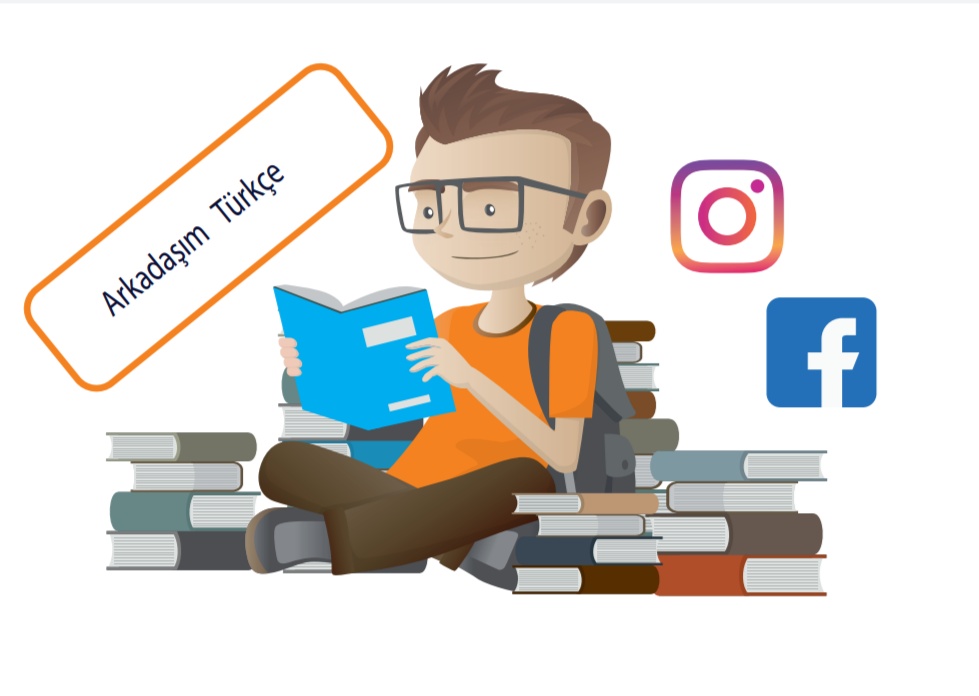 Dersin adıTÜRKÇESınıf7Temanın Adı/Metnin AdıDOĞA VE EVREN / GÜZKonu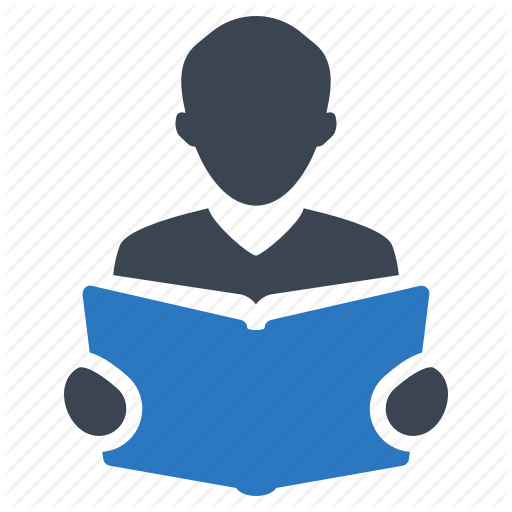 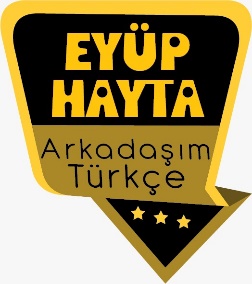 DeyimlerŞiir ve şiir türünün özellikleriKonuBasit, türemiş ve birleşik fiillerZıt anlamBaşlıkÖzetSöz sanatlarıÖzdeyişlerYazım yanlışlarıMetin tamamlamaGörsel yorumlamaÖnerilen Süre40+40+40+40+40 (5 ders saati)Öğrenci Kazanımları /Hedef ve Davranışlar 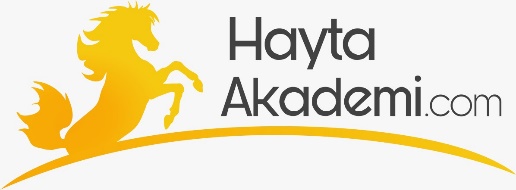 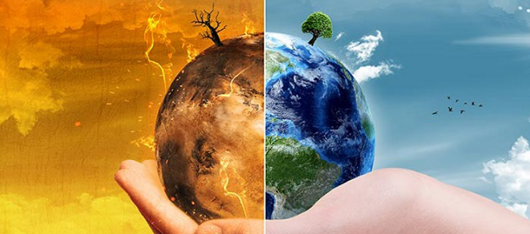 DinlemeT.7.1.2. Dinlediklerinde/izlediklerinde geçen, bilmediği kelimelerin anlamını tahmin eder.Öğrencilerin kelime anlamlarına yönelik tahminleri ile sözlük anlamlarını karşılaştırmaları sağlanır.T.7.1.4. Dinledikleri/izlediklerine yönelik soruları cevaplar. T.7.1.7. Dinlediklerine/izlediklerine yönelik farklı başlıklar önerir. T.7.1.8. Dinlediği/izlediği hikâye edici metinleri canlandırır.T.7.1.9. Dinlediklerinde/izlediklerinde başvurulan düşünceyi geliştirme yollarını tespit eder.Düşünceyi geliştirme yollarından tanımlama, karşılaştırma ve benzetmenin belirlenmesi sağlanır.T.7.1.13. Dinleme stratejilerini uygular.Empati kurarak, katılımlı, katılımsız, not alarak dinleme gibi yöntem ve teknikleri uygulamaları sağlanır.Söz VarlığıT.7.3.7. Metni oluşturan unsurlar arasındaki geçiş ve bağlantı ifadelerinin anlama olan katkısını değerlendirir.Oysaki, başka bir deyişle, özellikle, ilk olarak ve son olarak ifadeleri üzerinde durulur.T.7.3.10. Basit, türemiş ve birleşik fiilleri ayırt eder.KONUŞMAT.7.2.2. Hazırlıksız konuşma yapar. T.7.2.3. Konuşma stratejilerini uygular.Katılımlı, yaratıcı, güdümlü, empati kurma, tartışma ve eleştirel konuşma gibi yöntem ve tekniklerinin kullanılması sağlanır.T.7.2.4. Konuşmalarında beden dilini etkili bir şekilde kullanır. T.7.2.5. Kelimeleri anlamlarına uygun kullanır.T.7.2.6. Konuşmalarında uygun geçiş ve bağlantı ifadelerini kullanır.Oysaki, başka bir deyişle, özellikle, ilk olarak ve son olarak ifadelerini kullanmaları sağlanır.T.7.2.7. Konuşmalarında yabancı dillerden alınmış, dilimize henüz yerleşmemiş kelimelerin Türkçelerini kullanır.YAZMAT.7.4.2. Bilgilendirici metin yazar.T.7.4.4. Yazma stratejilerini uygular.T.7.4.8. Yazılarında anlatım biçimlerini kullanır.T.7.4.9. Yazdıklarında yabancı dillerden alınmış, dilimize henüz yerleşmemiş kelimelerin Türkçelerini kullanır.T.7.4.12. Yazdıklarının içeriğine uygun başlık belirler.T.7.4.14. Araştırmalarının sonuçlarını yazılı olarak sunar.a)Öğrencilerin taslak hazırlamaları, taslaklarında giriş, gelişme, sonuç bölümlerine yer vermeleri sağlanır.b)Kaynak gösterme hakkında bilgi verilir.T.7.4.15. Yazılarında geçiş ve bağlantı ifadelerini kullanır.Oysaki, başka bir deyişle, özellikle, ilk olarak ve son olarak ifadelerini kullanmaları sağlanır.T.7.4.16. Yazdıklarını düzenler.T.7.4.17. Yazdıklarını paylaşırÜnite Kavramları ve Sembolleri/Davranış ÖrüntüsüKüresel ısınma, iklim değişikliği, doğa, buzullar, hayat…Güvenlik Önlemleri (Varsa):-Öğretme-Öğrenme-Yöntem ve Teknikleri Soru-cevap,  anlatım, açıklamalı okuma ve dinleme, açıklayıcı anlatım, inceleme, uygulamaKullanılan Eğitim Teknolojileri-Araç, Gereçler ve Kaynakça* Öğretmen   * Öğrenciİmla kılavuzu, sözlük, deyimler ve atasözleri sözlüğü, EBA, küresel ısınma konulu videolar,  dergi haberleri, gazete kupürleri…•  Dikkati ÇekmeKüresel ısınmayla ilgili araştırmalarınızı arkadaşlarınıza sununuz. Küresel ısınmanın ülkemizdeki etkileriyle ilgili yazınızı arkadaşlarınıza okuyunuz.•  Güdüleme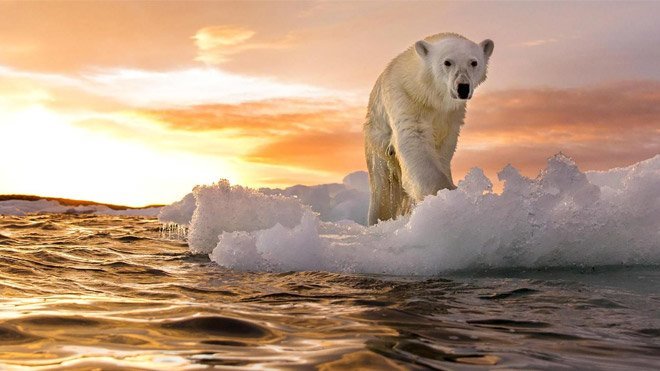 Bu hafta 148.sayfadaki “GÜZ” adlı metni işleyeceğiz. Sevgili Gençler, doğa olayları sonucu ve insanlar tarafından salınan gazların, dünya yüzeyinden güneş ışınlarını tutması sonucunda ortalama sıcaklıkların artışına, küresel ısınma denir.Dünya, üzerine düşen güneş ışınları ile değil, bu ışınların dünya üzerine düşüp yansımasından dolayı ısınır. Yansıyan ışınlar atmosferdeki karbondioksit, metan ve su buharı gazları tarafından tutulur. Sera etkisi adı verilen bu olay sonucunda dünya ısınır.Bu gazların atmosferde yoğun olarak bulunması, dünyanın sıcaklığının artmasına neden olur. Böylece küresel ısınma tehlikesiyle karşı karşıya kalırız.Küresel Isınmanın Nedenleri Nelerdir?Dünyamızın nüfusu gün geçtikçe artıyor. Sanayimiz gelişiyor. Bunlara bağlı olarak enerji tüketimi de artıyor. Daha fazla enerji üretmek için de fosil yakıtlar kullanıyoruz. Bu fosil yakıtların meydana getirdiği gazlar atmosferimizde birikiyor.Karbondioksit, küresel ısınmaya etki eden en önemli sera gazıdır. Bu gaz, araç egzozlarından, ısınma amaçlı yakılan yakıtlardan, fabrika bacalarından atmosfere salınmaktadır.Yoğun olarak salınan bu gazla atmosferimizde birikiyor ve güneş ışınlarının yansıyıp gitmesine engel olup, dünyamızın ısınmasına neden oluyor.Küresel Isınmanın Sonuçları Nelerdir?Küresel ısınma sonucunda dünyamızdaki buzullar erir. Buzulların erimesi, denizlerin kabarmasına, su baskınlarına neden olur.Yağmur yağışında artış meydana gelir. Bu da su baskınlarına neden olur. Fırtına ve sel gibi doğa olaylarının verdiği hasarlar çoğalır.Buzulların erimesinin yanı sıra, buharlaşma miktarı da artar. Bu da kuraklık ve çölleşmeye neden olur.Aşırı ısınma zirai faaliyetleri de etkiler. Isınma nedeniyle ziraat ürünlerinin yetiştirilmesi zorlaşır, bu ürünlerde azalış meydana gelir, yiyecek sıkıntısı baş gösterir.Küresel ısınma sağlığımızı da etkiler. Bitkilerin polen dönemi küresel ısınma nedeniyle uzamaktadır. Bu da polen alerjisi olan insanları etkilemektedir.Küresel Isınma Nasıl Engellenir?Sera etkisine neden olan gazların salınmasını, günlük hayatımızda uygulayabileceğimiz bazı önlemler ile azaltabiliriz.Isınma amaçlı yakıt olarak kömür yerine doğal gaz tercih edebiliriz.Evlerimizi izole ederek ısı tasarrufu yapabiliriz. Böylece ısınma için daha az yakıt kullanırız.Evlerimizde normal ampuller yerine led ampuller kullanarak enerji tüketimini azaltabiliriz.Kısa mesafeler için yürüme, bisiklete binme, toplu taşıma araçları kullanma gibi yöntemlere başvurarak, araçlardan daha az egzoz gazı salınmasını sağlayabiliriz.Karbondioksit miktarını azaltmak için daha fazla ağaç dikmeliyiz. Kişisel olarak her yıl en az bir ağaç dikebiliriz.Evlerimizdeki sıcak su ihtiyacımız için güneş panelleri kullanabiliriz.•  Gözden GeçirmeBu hafta, küresel ısınmanın etkileri hakkında bilgi sahibi olacaksınız.•  Derse GeçişDikkati çekme sorusu sorulduktan sonra öğrencilerden metnin içeriğini tahmin etmeleri istenecek.HAZIRLIKKÜRESEL ISINMADoğa olayları sonucu ve insanlar tarafından salınan gazların, dünya yüzeyinden güneş ışınlarını tutması sonucunda ortalama sıcaklıkların artışına, küresel ısınma denir. Küresel ısınma dünyadaki iklimlerin değişmesine, buzulların eriyip denizlerin taşması sonucu sel baskınlarına, kuraklık ve çölleşmeye neden olur.Ülkemizde küresel ısınmanın etkisi son yıllarda görülmeye başlamıştır. Türkiye’de yaşanan sıcaklık değişimini, dünya genelinde yaşanan ortalama değişim ile karşılaştırdığımızda, bazı önemli farkların olduğunu görebiliriz (aşağıdaki grafik). Örneğin: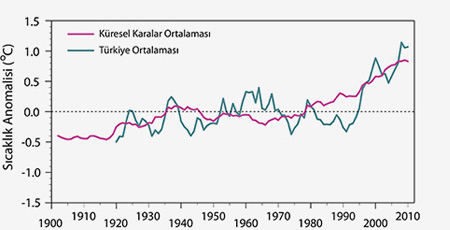 Yukarıdaki grafikte de gördüğümüz gibi Türkiye’nin sıcaklık ortalaması gittikçe artmaktadır. Özellikle son yıllarda yaz mevsiminde havaların aşırı derecede ısınması, kış mevsiminin geç gelmesi küresel ısınmayı kanıtlar niteliktedir.Yapılan araştırmalara göre  Türkiye’de iç bölgelerde 5-6 oC, kıyı bölgelerinde ise 4-5 oC artış olacağı öngörülmüştür. Bu derecede büyük bir artış ekolojik dengeleri oldukça olumsuz yönde etkiyebilecektir.Bu nedenlerden dolayı sadece Türkiye değil, bütün dünya ülkeleri küresel ısınmaya karşı önlemlerini arttırmaları, fosil yakıtları kullanmayı bırakıp rüzgar, güneş enerjisi gibi temiz enerjiye yönelmelidir.GÜZ-Küresel ısınmanın sonuçları-Küresel tohum merkezi-Küresel ısınma kontrolden çıkarsaİçerik videolarını aşağıdaki bağlantıdan indirebilirsiniz:https://yadi.sk/d/_D_YrgbcpdWzWA Metnin başlığı hakkında öğrenciler konuşturulacak.Metnin içeriği öğrenciler tarafından tahmin edilecek.(Metinde neler anlatılmış olabilir?)Parçanın başlığı hakkında öğrencilere soru sorulacak.Güdüleme ve gözden geçirme bölümü söylenecek.Metin, öğretmen tarafından okunacak.Metin, öğrenciler tarafından okunacak.Öğrenciler tarafından anlaşılmayan, anlamı bilinmeyen kelimeler tespit edilecek.Anlaşılmayan, anlamı bilinmeyen kelimelerin anlamı ilk önce sözcüğün gelişinden çıkarılmaya çalışılacak. Anlamı sözlükten bulunacak, öğrenciler tarafından önce tahtaya sonra kelime defterlerine yazılacak.Öğrencilere 5-8 kelimeden oluşan cümleler kurdurularak, bilinmeyen kelimeler anlamlandırılacak.Yanlış telaffuz edilen kelimeler düzeltilecek.a. Metinde geçen, aşağıda anlamları ve bazı harfleri verilen sözcükleri belirleyip yazınız.Cevap:ufuk — Düz arazide veya açık denizde gökle yerin birleşir gibi göründüğü yer. kâkül — Alna düşen kısa kesilmiş saç, perçem.çardak — Asma vb. bitkilerin dallarını sardırmak için direklerle yapılmış yer.kehribar — Süs eşyası yapımında kullanılan, açık sarıdan kızıla kadar türlü renklerde, yarı saydam, kolay kırılır ve bir yere hızlıca sürtüldüğünde hafif cisimleri kendine çeken, fosilleşmiş reçine, saman kapan, kıl kapan.dişbudak — Zeytingillerden, kerestesi sert ve değerli bir ağaç, demircik.asma — Asmagillerden, dalları çardak üzerine yayılan üzüm vb. bitkiler.şafak — Güneş doğmadan az önce beliren aydınlık.b. Belirlediğiniz sözcüklerden dört tanesini, birer cümlede kullanınız.Cevap:1- Tarlada çardağın altında içilen çayın bir başka oluyor.2- Dedemden kalan kehribar tespihi çekmecemde saklıyorum.3- Babam, saha çok üzüm versin diye asmayı budadı.4- İşe geç kalmamak için şafak söker sökmez yola çıkıyor.Aşağıya metnin içeriğine uygun farklı bir başlık yazınız. Neden bu başlığı seçtiğinizi belirtiniz.Cevap:Başlığım: OLURBu başlığı seçme nedenim: Şiirde sık sık bu kelime geçmesinden dolayı ilgi çekici olacağını düşünmem.Metinde söz sanatı yapılan cümleleri aşağıya yazınız. Cümlelerdeki söz sanatlarını belirtiniz.Cevap:a. Şiirdeki ses benzerliklerini örnekteki gibi belirleyiniz.… gül olur;
… bülbül olur.Cevap:…yağmur…
…olur!…dereler,
…olur!b. Bu ses benzerliklerinin şiire neler kattığını aşağıya yazınız.Cevap: Ses benzerlikleri şiire ahenk katmıştır.Yandaki karikatürü inceleyiniz. Karikatürle ilgili düşüncelerinizi aşağıya yazınız.Cevap: Karikatürde nesli tükenmekte olan iki hayvanın (kutup ayısı ve penguen), buza benzetilmiş erimekte olan bir dünyanın üzerinde, ellerinde bir pankartla görüyoruz. Karikatürün verdiği mesaj: Eğer küresel ısınmaya engel olamazsak dünya ve canlılar yok olacak!a. Aşağıdaki cümlelerde geçen fiilleri inceleyiniz.• Gittiği her ülkeden süs eşyası almış.
• Hasan amca sonunda memleketinden ayrılmayı göze almış.
• Sevdiği yazarın tüm kitaplarını aldırmış.b. Hangi cümledeki fiilin yapım eki aldığını söyleyiniz.Cevap: Sevdiği yazarın tüm kitaplarını aldırmış.c. Hangi cümledeki fiilin birden fazla sözcükten oluştuğunu belirleyiniz.Cevap: Hasan amca sonunda memleketinden ayrılmayı göze almış.ç. Hangi cümledeki fiilin yapım eki almadığını belirtiniz.Cevap: Gittiği her ülkeden süs eşyası almış.d. Cümlelerde geçen fiilleri tablodaki uygun kutucuklara yazınız.Cevap:Aşağıdaki fiilleri yapılarına göre inceleyiniz. Tablodaki uygun yerlere örnekteki gibi yazınız.Cevap:Kök hâlinde olan ya da sadece çekim eki alan fiillere “basit fiiller”, yapım eki alan fiillere “türemiş fiiller”, en az iki sözcüğün birleşmesiyle oluşan fiillere “birleşik fiiller” denir.Aşağıya “doğa” konulu bir kompozisyon yazınız. Yazınızda giriş, gelişme, sonuç bölümlerine dikkat ediniz. Yazınızı zenginleştirmek için atasözleri, deyimler ve özdeyişlerden yararlanınız.Cevap:Dünyamızın yaratılmasının üzerinden milyonlarca yıl geçmiştir. İnsanoğlu ise dünyanın binlerce yıllık misafiri konumundadır. Yani biz insanlar yokken de dünya vardı. Ağaçlar, ormanlar, kuşlar, böcekler ve aklınıza gelebilecek diğer bütün canlılar dünya yaratıldığından beri varlar.İnsanoğlu yaratılıp dünyaya gönderildiğinde mükemmel düzende işleyen bir doğayla karşılaşmıştır. Doğada su, hava, toprak ve diğer canlılar en saf ve temiz halleriyle bulunurlar. Biz insanlar çevremizi zaman içerisinde kirletmeye başladığımız için hem doğaya, hem de kendimize zarar vermişiz. Oysa doğa bize yüzyıllar boyunca tüm güzelliğini sunmuştur.Doğada yetişen ağaçlardan meyveler toplamıştır insanoğlu. Atıklarla kirlenmemiş topraktan sebzeler yetiştirmiştir. Hayvanları evcilleştirip binek olarak kullanmıştır insanoğlu. At sayesinde ulaşımını kolaylaştırmış; inek ve koyun gibi hayvanlardan da yiyecek ve giyecek ihtiyacını gidermiştir.Kirletilmemiş bir doğa ve temiz bir çevre insanın en büyük yardımcısıdır. Çünkü, doğada insanın ihtiyaç duyduğu her şey vardır. Çevremizi kirletmeyip, doğadaki diğer canlılara iyi davrandığımız sürece dünya biz insanoğlu için daha kolay yaşanabilir bir yer olacaktır. Doğaya ve çevremize iyi davranmazsak, zaman içerisinde onlardan sağladığımız bütün faydaları kaybedebiliriz.Diğer metnin hazırlık etkinliği verilecek.(Çevre kirliliğiyle ilgili gazete ve dergi haberleri derleyiniz.)•  Derse GeçişDikkati çekme sorusu sorulduktan sonra öğrencilerden metnin içeriğini tahmin etmeleri istenecek.HAZIRLIKKÜRESEL ISINMADoğa olayları sonucu ve insanlar tarafından salınan gazların, dünya yüzeyinden güneş ışınlarını tutması sonucunda ortalama sıcaklıkların artışına, küresel ısınma denir. Küresel ısınma dünyadaki iklimlerin değişmesine, buzulların eriyip denizlerin taşması sonucu sel baskınlarına, kuraklık ve çölleşmeye neden olur.Ülkemizde küresel ısınmanın etkisi son yıllarda görülmeye başlamıştır. Türkiye’de yaşanan sıcaklık değişimini, dünya genelinde yaşanan ortalama değişim ile karşılaştırdığımızda, bazı önemli farkların olduğunu görebiliriz (aşağıdaki grafik). Örneğin:Yukarıdaki grafikte de gördüğümüz gibi Türkiye’nin sıcaklık ortalaması gittikçe artmaktadır. Özellikle son yıllarda yaz mevsiminde havaların aşırı derecede ısınması, kış mevsiminin geç gelmesi küresel ısınmayı kanıtlar niteliktedir.Yapılan araştırmalara göre  Türkiye’de iç bölgelerde 5-6 oC, kıyı bölgelerinde ise 4-5 oC artış olacağı öngörülmüştür. Bu derecede büyük bir artış ekolojik dengeleri oldukça olumsuz yönde etkiyebilecektir.Bu nedenlerden dolayı sadece Türkiye değil, bütün dünya ülkeleri küresel ısınmaya karşı önlemlerini arttırmaları, fosil yakıtları kullanmayı bırakıp rüzgar, güneş enerjisi gibi temiz enerjiye yönelmelidir.GÜZ-Küresel ısınmanın sonuçları-Küresel tohum merkezi-Küresel ısınma kontrolden çıkarsaİçerik videolarını aşağıdaki bağlantıdan indirebilirsiniz:https://yadi.sk/d/_D_YrgbcpdWzWA Metnin başlığı hakkında öğrenciler konuşturulacak.Metnin içeriği öğrenciler tarafından tahmin edilecek.(Metinde neler anlatılmış olabilir?)Parçanın başlığı hakkında öğrencilere soru sorulacak.Güdüleme ve gözden geçirme bölümü söylenecek.Metin, öğretmen tarafından okunacak.Metin, öğrenciler tarafından okunacak.Öğrenciler tarafından anlaşılmayan, anlamı bilinmeyen kelimeler tespit edilecek.Anlaşılmayan, anlamı bilinmeyen kelimelerin anlamı ilk önce sözcüğün gelişinden çıkarılmaya çalışılacak. Anlamı sözlükten bulunacak, öğrenciler tarafından önce tahtaya sonra kelime defterlerine yazılacak.Öğrencilere 5-8 kelimeden oluşan cümleler kurdurularak, bilinmeyen kelimeler anlamlandırılacak.Yanlış telaffuz edilen kelimeler düzeltilecek.a. Metinde geçen, aşağıda anlamları ve bazı harfleri verilen sözcükleri belirleyip yazınız.Cevap:ufuk — Düz arazide veya açık denizde gökle yerin birleşir gibi göründüğü yer. kâkül — Alna düşen kısa kesilmiş saç, perçem.çardak — Asma vb. bitkilerin dallarını sardırmak için direklerle yapılmış yer.kehribar — Süs eşyası yapımında kullanılan, açık sarıdan kızıla kadar türlü renklerde, yarı saydam, kolay kırılır ve bir yere hızlıca sürtüldüğünde hafif cisimleri kendine çeken, fosilleşmiş reçine, saman kapan, kıl kapan.dişbudak — Zeytingillerden, kerestesi sert ve değerli bir ağaç, demircik.asma — Asmagillerden, dalları çardak üzerine yayılan üzüm vb. bitkiler.şafak — Güneş doğmadan az önce beliren aydınlık.b. Belirlediğiniz sözcüklerden dört tanesini, birer cümlede kullanınız.Cevap:1- Tarlada çardağın altında içilen çayın bir başka oluyor.2- Dedemden kalan kehribar tespihi çekmecemde saklıyorum.3- Babam, saha çok üzüm versin diye asmayı budadı.4- İşe geç kalmamak için şafak söker sökmez yola çıkıyor.Aşağıya metnin içeriğine uygun farklı bir başlık yazınız. Neden bu başlığı seçtiğinizi belirtiniz.Cevap:Başlığım: OLURBu başlığı seçme nedenim: Şiirde sık sık bu kelime geçmesinden dolayı ilgi çekici olacağını düşünmem.Metinde söz sanatı yapılan cümleleri aşağıya yazınız. Cümlelerdeki söz sanatlarını belirtiniz.Cevap:a. Şiirdeki ses benzerliklerini örnekteki gibi belirleyiniz.… gül olur;
… bülbül olur.Cevap:…yağmur…
…olur!…dereler,
…olur!b. Bu ses benzerliklerinin şiire neler kattığını aşağıya yazınız.Cevap: Ses benzerlikleri şiire ahenk katmıştır.Yandaki karikatürü inceleyiniz. Karikatürle ilgili düşüncelerinizi aşağıya yazınız.Cevap: Karikatürde nesli tükenmekte olan iki hayvanın (kutup ayısı ve penguen), buza benzetilmiş erimekte olan bir dünyanın üzerinde, ellerinde bir pankartla görüyoruz. Karikatürün verdiği mesaj: Eğer küresel ısınmaya engel olamazsak dünya ve canlılar yok olacak!a. Aşağıdaki cümlelerde geçen fiilleri inceleyiniz.• Gittiği her ülkeden süs eşyası almış.
• Hasan amca sonunda memleketinden ayrılmayı göze almış.
• Sevdiği yazarın tüm kitaplarını aldırmış.b. Hangi cümledeki fiilin yapım eki aldığını söyleyiniz.Cevap: Sevdiği yazarın tüm kitaplarını aldırmış.c. Hangi cümledeki fiilin birden fazla sözcükten oluştuğunu belirleyiniz.Cevap: Hasan amca sonunda memleketinden ayrılmayı göze almış.ç. Hangi cümledeki fiilin yapım eki almadığını belirtiniz.Cevap: Gittiği her ülkeden süs eşyası almış.d. Cümlelerde geçen fiilleri tablodaki uygun kutucuklara yazınız.Cevap:Aşağıdaki fiilleri yapılarına göre inceleyiniz. Tablodaki uygun yerlere örnekteki gibi yazınız.Cevap:Kök hâlinde olan ya da sadece çekim eki alan fiillere “basit fiiller”, yapım eki alan fiillere “türemiş fiiller”, en az iki sözcüğün birleşmesiyle oluşan fiillere “birleşik fiiller” denir.Aşağıya “doğa” konulu bir kompozisyon yazınız. Yazınızda giriş, gelişme, sonuç bölümlerine dikkat ediniz. Yazınızı zenginleştirmek için atasözleri, deyimler ve özdeyişlerden yararlanınız.Cevap:Dünyamızın yaratılmasının üzerinden milyonlarca yıl geçmiştir. İnsanoğlu ise dünyanın binlerce yıllık misafiri konumundadır. Yani biz insanlar yokken de dünya vardı. Ağaçlar, ormanlar, kuşlar, böcekler ve aklınıza gelebilecek diğer bütün canlılar dünya yaratıldığından beri varlar.İnsanoğlu yaratılıp dünyaya gönderildiğinde mükemmel düzende işleyen bir doğayla karşılaşmıştır. Doğada su, hava, toprak ve diğer canlılar en saf ve temiz halleriyle bulunurlar. Biz insanlar çevremizi zaman içerisinde kirletmeye başladığımız için hem doğaya, hem de kendimize zarar vermişiz. Oysa doğa bize yüzyıllar boyunca tüm güzelliğini sunmuştur.Doğada yetişen ağaçlardan meyveler toplamıştır insanoğlu. Atıklarla kirlenmemiş topraktan sebzeler yetiştirmiştir. Hayvanları evcilleştirip binek olarak kullanmıştır insanoğlu. At sayesinde ulaşımını kolaylaştırmış; inek ve koyun gibi hayvanlardan da yiyecek ve giyecek ihtiyacını gidermiştir.Kirletilmemiş bir doğa ve temiz bir çevre insanın en büyük yardımcısıdır. Çünkü, doğada insanın ihtiyaç duyduğu her şey vardır. Çevremizi kirletmeyip, doğadaki diğer canlılara iyi davrandığımız sürece dünya biz insanoğlu için daha kolay yaşanabilir bir yer olacaktır. Doğaya ve çevremize iyi davranmazsak, zaman içerisinde onlardan sağladığımız bütün faydaları kaybedebiliriz.Diğer metnin hazırlık etkinliği verilecek.(Çevre kirliliğiyle ilgili gazete ve dergi haberleri derleyiniz.)Ölçme-Değerlendirme•  Bireysel öğrenme etkinliklerine yönelik Ölçme-Değerlendirme•  Grupla öğrenme etkinliklerine yönelik Ölçme-Değerlendirme•  Öğrenme güçlüğü olan öğrenciler ve ileri düzeyde öğrenme hızında olan öğrenciler için ek Ölçme-Değerlendirme etkinlikleri Doğanın dengesi bozuluyor, sözünü neden kullanırız?Küresel ısınma nedir? Doğa küresel ısınmadan nasıl etkilenir?"Olmak” fiili aşağıdaki cümlelerin hangisinde yardımcı fiil olarak kullanılmamıştır?A)Bu yaz iğdeler erken oldu.B) Evimizin bir de taraçası olmalı.C)Her şeyden önce adam olmalı.D) Gideli sekiz yıl oluyor.Dersin Diğer Derslerle İlişkisi  Okurken sesli okuma kurallarına, yazarken imla ve noktalamaya diğer derslerde de dikkat etmeleri sağlanır.Plânın Uygulanmasına İlişkin Açıklamalar 